                                                                                                    Утвержденапостановлением администрацииМО «Бежтинский участок»от 12.07.2017г. №87-уТЕХНОЛОГИЧЕСКАЯ СХЕМАпредоставления муниципальной услуги «Выдача заключения о возможности быть усыновителем»(ями)Раздел 1. «Общие сведения о государственной услуге»Раздел 4. «Документы, предоставляемые заявителем для получения «подуслуги»Раздел 5. «Документы и сведения, получаемые посредством межведомственного информационного взаимодействия»Раздел 6. Результат «подуслуги»Раздел 7. «Технологические процессы предоставления «подуслуги»Раздел 8. «Особенности предоставления  «подуслуги» в электронной форме»Приложение 1Бланк органа опекии попечительства                                ЗАКЛЮЧЕНИЕ        органа опеки и попечительства, выданное по месту жительства        гражданина <1>, о возможности гражданина быть усыновителем                      или опекуном (попечителем) <2>Ф.И.О. (полностью, отчество - при наличии) одного супруга ____________________________________________________________________________________________Дата рождения: _____________, зарегистрированный по адресу: _______________                                                             (с указанием___________________________________________________________________________                            почтового индекса)Ф.И.О.  (полностью,  отчество  -  при наличии) второго супруга (при наличиилибо в случае обращения обоих супругов) ______________________________________________________________________________________________________________Дата рождения: ____________, зарегистрированный по адресу: ________________                                                             (с указанием___________________________________________________________________________                            почтового индекса)Проживающий(щие) по адресу ________________________________________________                                             (с указанием___________________________________________________________________________                            почтового индекса)Характеристика  семьи  (состав,  длительность брака (при наличии повторногобрака  указать  наличие детей от предыдущего брака), опыт общения с детьми,взаимоотношения  между  членами  семьи,  наличие близких родственников и ихотношение   к  приему  ребенка  в  семью,  характерологические  особенностикандидата   в   усыновители,   опекуны   (попечители),  приемные  родители,патронатные  воспитатели);  при  усыновлении  (удочерении) ребенка одним изсупругов   указать   наличие   согласия   второго  супруга  на  усыновление(удочерение),  при  установлении  опеки  (попечительства)  -  согласие всехсовершеннолетних  членов  семьи с учетом мнения детей, достигших 10-летнеговозраста,  проживающих  совместно  с  гражданином, выразившим желание статьопекуном (попечителем), на прием ребенка (детей) в семью).___________________________________________________________________________Образование и профессиональная деятельность __________________________________________________________________________________________________________Характеристика  состояния  здоровья  (общее  состояние здоровья, отсутствиезаболеваний, препятствующих принятию ребенка на воспитание в семью ________Материальное  положение  (имущество,  размер  заработной  платы,  иные видыдоходов,  соотношение размера дохода с прожиточным минимумом, установленнымв регионе)___________________________________________________________________________Мотивы для приема ребенка (детей) на воспитание в семью ______________________________________________________________________________________________Пожелания  по  кандидатуре ребенка (детей) (количество детей, пол, возраст,состояние здоровья и др.) ____________________________________________________________________________________________________________________________Заключение о возможности/невозможности _______________________________________________________________________________________________________________           (фамилия, имя, отчество (при наличии) заявителя(-лей)быть кандидатами(ом) в усыновители или опекуны (попечители) <3>:___________________________________________________________________________          (решение о возможности/невозможности граждан(ина) быть          кандидатами(ом) в усыновители или опекуны (попечители)___________________________________________________________________________         принимается с учетом пожеланий граждан(ина) относительно                  количества и состояния здоровья детей,___________________________________________________________________________      в случае принятия решения о невозможности быть кандидатами(ом)                         в усыновители или опекуны___________________________________________________________________________           (попечители) должны быть указаны причины отказа <4>)_________________   _______________   _____________________________________   (должность)         (подпись)      фамилия, имя, отчество (при наличии)                  М.П.--------------------------------<1> Гражданам, состоящим в зарегистрированном браке, оформляется одно заключение.<2> Указывается в зависимости от выбранной формы семейного устройства. Если заключение оформлено на нескольких листах, листы должны быть пронумерованы, прошиты и скреплены печатью органа, выдавшего заключение.<3> Указывается в зависимости от выбранной формы семейного устройства.<4> Указываются нормы нормативных правовых актов, в соответствии с которыми принято решение о невозможности граждан(ина) быть кандидатами(ом) в усыновители или опекуны (попечители).Приложение 2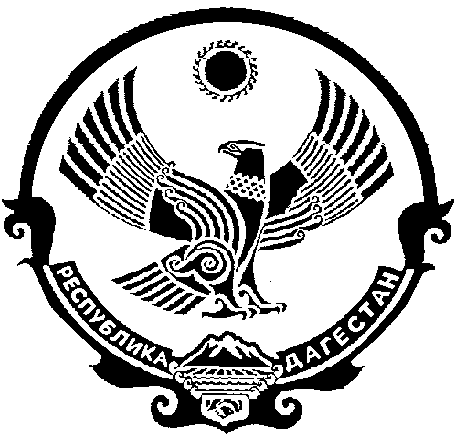 АДМИНИСТРАЦИЯ МУНИЦИПАЛЬНОГО ОБРАЗОВАНИЯ «БЕЖТИНСКИЙ УЧАСТОК»368410, Республика Дагестан, Бежтинский участок, с. Бежта                       т.:(872 2)55-23-01, 55-23-02, ф. 55-23-05,  bezhta-mo.ru                  «__»_________2016г.         с. Бежта                   №___ЗАКЛЮЧЕНИЕо возможности гражданина быть усыновителемФ.И.О. (полностью) одного супруга : Магомедов Магомед МагомедовичДата рождения: 13.04.1954г.р. Зарегистрированный по адресу:   сБежта Цунтинского района, Республика Дагестан, 368410Проживающий по адресу:              с.Бежта Цунтинского района, Республика Дагестан,368410Ф.И.О. (полностью) второго супруга : Алиева Аминат АлиевнаДата рождения: 13.04.1982г.р. Зарегистрированный по адресу:   с.Бежта Цунтинского района, Республика Дагестан, 368410Проживающий по адресу:              с.Бежта Цунтинского района, Республика Дагестан,368410Характеристика семьи: В браке с Алиевой А.А., 1982г.р. с 16 мая 2011 года, до этого 1 год состояли в гражданском браке. Данный брак является вторым. От первого брака имеется 4 совершеннолетних детей, которые проживают раздельно. От брака с Алиевой А.А. имеет 2 детей – Магомедов А.А., 2011г.р. и Магомедов С.А., 2013г.р. Отношения в семье очень дружественные и взаимоуважительные, несмотря на разницу в возрасте. Совместно ведут подсобное хозяйство. Конфликтов между собой и другими гражданами не имеют. По месту жительства семья характеризуются положительно.Образование и профессиональная деятельность: среднее специальное (Хасавюртовское ме-ханическое училище сельского хозяйства, 1982 г.р., пенсионер, не работает. Характеристика состояния здоровья: здоров; заболеваний, препятствующих опеке не имеет, представлено медицинское заключение.Материальное положение: имеет в собственности 2-х этажный дом, огородный  участок площадью 0,3 га, с 13.04.2014г. получает пенсию в размере 15000 рублей в месяц. 
Мотивы для приема ребенка на воспитание в семью: желает удочерить осиротевшую племянницу.Пожелания граждан по кандидатуре ребенка кандидат уже имеется – племянница Салихова Патимат Салиховна, 2013г.р.Заключение о возможности/невозможности Магомедов Магомед Магомедович может быть кандидатом в усыновители.Руководитель ООиП                                                                          Магомедов Али МагомедовичПриложение 3АДМИНИСТРАЦИЯ МУНИЦИПАЛЬНОГО ОБРАЗОВАНИЯ «БЕЖТИНСКИЙ УЧАСТОК»368410, Республика Дагестан, Бежтинский участок, с. Бежта                       т.:(872 2)55-23-01, 55-23-02, ф. 55-23-05,  bezhta-mo.ru                  «__»_________2016г.         с. Бежта                   №___ЗАКЛЮЧЕНИЕо возможности гражданина быть усыновителемФ.И.О. (полностью) одного супруга : Магомедов Магомед МагомедовичДата рождения: 13.04.1954г.р. Зарегистрированный по адресу:   с.Бежта Цунтинского района , Республика Дагестан, 368410Проживающий по адресу:              с.Бежта Цунтинского района, Республика Дагестан,368410Ф.И.О. (полностью) второго супруга : Алиева Аминат АлиевнаДата рождения: 13.04.1982г.р. Зарегистрированный по адресу:  с..Бежта Цунтинского района, Республика Дагестан, 368410Проживающий по адресу:              с.Бежта Цунтинского района, Республика Дагестан,368410Характеристика семьи: В браке с Алиевой А.А., 1982г.р. с 16 мая 2011 года, до этого 1 год состояли в гражданском браке. Данный брак является вторым. От первого брака имеется 4 совершеннолетних детей, которые проживают раздельно. От брака с Алиевой А.А. имеет 2 детей – Магомедов А.А., 2011г.р. и Магомедов С.А., 2013г.р. Отношения в семье очень дружественные и взаимоуважительные, несмотря на разницу в возрасте. Совместно ведут подсобное хозяйство. Конфликтов между собой и другими гражданами не имеют. По месту жительства семья характеризуются положительно.Образование и профессиональная деятельность: среднее специальное (Хасавюртовское ме-ханическое училище сельского хозяйства, 1982 г.р., пенсионер, не работает. Характеристика состояния здоровья: имеет 1 группу инвалидности, представлено медицинское заключение.Материальное положение: имеет в собственности 2-х этажный дом, огородный  участок площадью 0,3 га, с 13.04.2014г. будет получать пенсию по старости. 
Мотивы для приема ребенка на воспитание в семью: желает удочерить осиротевшую племянницу.Пожелания граждан по кандидатуре ребенка кандидат уже имеется – племянница Салихова Патимат Салиховна, 2013г.р.Заключение о возможности/невозможности Магомедова Магомеда Магомедовича быть кандидатом в опекуны отрицательное, ввиду наличия инвалидности 1 группы, при котором лицо не может принять ребенка под опеку в соответствии с Постановлением Правительства РФ от 14.02.2013 N 117Руководитель ООиП                                                                                  Магомедов Али Магомедович№ПараметрЗначение параметра/ состояние123Наименование органа, предоставляющего услугу Администрация муниципального образования «Бежтинский участок» (далее – орган опеки и попечительства)Номер услуги в федеральном реестре540100010001649356Полное наименование услугиВыдача заключения о возможности быть  усыновителемКраткое наименование услугиПостановка усыновителя на учетАдминистративный регламент предоставления государственной услугиПостановление администрации МО «Бежтинский участок» от 15.11.2013 №93-у «Об утверждении административного регламента предоставления органом опеки и попечительства МО «Бежтинский участок» Выдача заключения о возможности быть усыновителемПеречень «подуслуг»нетСпособы оценки качества предоставления государственной услугиТерминальные устройстваСпособы оценки качества предоставления государственной услугиРадиотелефонная связьРаздел 2. «Общие сведения о «подуслугах»Раздел 2. «Общие сведения о «подуслугах»Раздел 2. «Общие сведения о «подуслугах»Раздел 2. «Общие сведения о «подуслугах»Раздел 2. «Общие сведения о «подуслугах»Раздел 2. «Общие сведения о «подуслугах»Раздел 2. «Общие сведения о «подуслугах»Раздел 2. «Общие сведения о «подуслугах»Раздел 2. «Общие сведения о «подуслугах»Раздел 2. «Общие сведения о «подуслугах»Раздел 2. «Общие сведения о «подуслугах»Раздел 2. «Общие сведения о «подуслугах»Раздел 2. «Общие сведения о «подуслугах»№№Наименование «подуслуги»Наименование «подуслуги»Срок предоставления в зависимости от условийСрок предоставления в зависимости от условийСрок предоставления в зависимости от условийОснования отказа в приеме документовОснования отказа в приеме документовОснования отказа в предоставлении  «подуслуги»Основания приостановления предоставления  «подуслуги»Основания приостановления предоставления  «подуслуги»Срок приостановления предоставления «подуслуги»Срок приостановления предоставления «подуслуги»Плата за предоставление «подуслуги»Плата за предоставление «подуслуги»Плата за предоставление «подуслуги»Плата за предоставление «подуслуги»Способ обращения за получением «подуслуги»Способ обращения за получением «подуслуги»Способ обращения за получением «подуслуги»Способ получения результата «подуслуги»№№Наименование «подуслуги»Наименование «подуслуги»При подаче заявления по месту жительства (месту нахождения юр. лица)При подаче заявления по месту жительства (месту нахождения юр. лица)При подаче заявления не по месту жительства (по месту обращения)Основания отказа в приеме документовОснования отказа в приеме документовОснования отказа в предоставлении  «подуслуги»Основания приостановления предоставления  «подуслуги»Основания приостановления предоставления  «подуслуги»Срок приостановления предоставления «подуслуги»Срок приостановления предоставления «подуслуги»Наличие платы (государственной пошлины)Реквизиты нормативного правового акта, являющегося основанием для взимания платы (государственной пошлины)Реквизиты нормативного правового акта, являющегося основанием для взимания платы (государственной пошлины)КБК для взимания платы (государственной пошлины), в том числе для МФЦСпособ обращения за получением «подуслуги»Способ обращения за получением «подуслуги»Способ обращения за получением «подуслуги»1122334556778891010111212121311Постановка на учет в качестве усыновителяПостановка на учет в качестве усыновителя10 дней 10 дней нет 1. Отсутствие в заявлении подписи, указания фамилии, имени, отчества, адреса заявителя;2. Исправления и подчистки или серьезные повреждения, в заявлении и в документах;наличие которых не позволяет однозначно истолковать их содержание, 3. Представление неполного перечня  обязательных для предоставления услуги документов; 1. Отсутствие в заявлении подписи, указания фамилии, имени, отчества, адреса заявителя;2. Исправления и подчистки или серьезные повреждения, в заявлении и в документах;наличие которых не позволяет однозначно истолковать их содержание, 3. Представление неполного перечня  обязательных для предоставления услуги документов; 1.Несоответствие содержания или оформления документов;2.Отсутствие в заявлении сведений, необходимых для предоставления услуги3.Отсутствие в органе опеки и попечительства оригиналов документов на момент вынесения решениянетнет--нет---1. личное обращение в орган опеки и попечительства2.многофункциональный центр предоставления государственных и муниципальных услуг;3. единый портал государственных и муниципальных услуг (функций) (далее – ЕПГУ).4.региональный портал государственных и муниципальных услуг (функций);5. официальный сайт органа опеки и попечительства 1. личное обращение в орган опеки и попечительства2.многофункциональный центр предоставления государственных и муниципальных услуг;3. единый портал государственных и муниципальных услуг (функций) (далее – ЕПГУ).4.региональный портал государственных и муниципальных услуг (функций);5. официальный сайт органа опеки и попечительства 1. личное обращение в орган опеки и попечительства2.многофункциональный центр предоставления государственных и муниципальных услуг;3. единый портал государственных и муниципальных услуг (функций) (далее – ЕПГУ).4.региональный портал государственных и муниципальных услуг (функций);5. официальный сайт органа опеки и попечительства 1. Лично при обращении в орган опеки и попечительства;2.Посредством почтовой связи;Раздел 3. «Сведения о заявителях «подуслуги» Раздел 3. «Сведения о заявителях «подуслуги» Раздел 3. «Сведения о заявителях «подуслуги» Раздел 3. «Сведения о заявителях «подуслуги» Раздел 3. «Сведения о заявителях «подуслуги» Раздел 3. «Сведения о заявителях «подуслуги» Раздел 3. «Сведения о заявителях «подуслуги» Раздел 3. «Сведения о заявителях «подуслуги» Раздел 3. «Сведения о заявителях «подуслуги» Раздел 3. «Сведения о заявителях «подуслуги» Раздел 3. «Сведения о заявителях «подуслуги» Раздел 3. «Сведения о заявителях «подуслуги» Раздел 3. «Сведения о заявителях «подуслуги» Раздел 3. «Сведения о заявителях «подуслуги» Раздел 3. «Сведения о заявителях «подуслуги» Раздел 3. «Сведения о заявителях «подуслуги» Раздел 3. «Сведения о заявителях «подуслуги» Раздел 3. «Сведения о заявителях «подуслуги» Раздел 3. «Сведения о заявителях «подуслуги» № п/п№ п/п№ п/пКатегории лиц, имеющих право на получение «подуслуги»Категории лиц, имеющих право на получение «подуслуги»Документ, подтверждающий правомочие заявителя соответствующей категории на получение «подуслуги»Документ, подтверждающий правомочие заявителя соответствующей категории на получение «подуслуги»Документ, подтверждающий правомочие заявителя соответствующей категории на получение «подуслуги»Установленные требования к документу, подтверждающему правомочие заявителя соответству ющей категории на получение «подуслуги»Установленные требования к документу, подтверждающему правомочие заявителя соответству ющей категории на получение «подуслуги»Установленные требования к документу, подтверждающему правомочие заявителя соответству ющей категории на получение «подуслуги»Наличие возможности подачи заявления на предоставление «подуслуги» представителями заявителяНаличие возможности подачи заявления на предоставление «подуслуги» представителями заявителяНаличие возможности подачи заявления на предоставление «подуслуги» представителями заявителяИсчерпывающий перечень лиц, имеющих право на подачу заявления от имени заявителяИсчерпывающий перечень лиц, имеющих право на подачу заявления от имени заявителяНаименование документа, подтверждающего право подачи заявления от имени заявителяНаименование документа, подтверждающего право подачи заявления от имени заявителяНаименование документа, подтверждающего право подачи заявления от имени заявителяУстановленные требования к документу, подтверждающему право подачи заявления от имени заявителяУстановленные требования к документу, подтверждающему право подачи заявления от имени заявителяУстановленные требования к документу, подтверждающему право подачи заявления от имени заявителя1112233344455566777888111Физические лица (Совершеннолетние граждане, постоянно проживающие на территории МО «Бежтинский участок»)Физические лица (Совершеннолетние граждане, постоянно проживающие на территории МО «Бежтинский участок»)Документ, удостоверяющий личность: Паспорт гражданина РФ;Временное удостоверение личности гражданина  РФПаспорт гражданина СССР;Загранпаспорт гражданина РФ;Удостоверение личности военнослужащего РФ;Военный билет солдата, матроса, сержанта, старшины, прапорщика, мичмана и офицера запаса;Паспорт иностранного гражданина;Разрешение на временное проживание;Вид на жительство;Удостоверение беженца;Свидетельство о предоставлении временного убежища на территории РФ;Свидетельство о рассмотрении ходатайства о признании беженцем на территории РФ по существу;Документ, удостоверяющий личность: Паспорт гражданина РФ;Временное удостоверение личности гражданина  РФПаспорт гражданина СССР;Загранпаспорт гражданина РФ;Удостоверение личности военнослужащего РФ;Военный билет солдата, матроса, сержанта, старшины, прапорщика, мичмана и офицера запаса;Паспорт иностранного гражданина;Разрешение на временное проживание;Вид на жительство;Удостоверение беженца;Свидетельство о предоставлении временного убежища на территории РФ;Свидетельство о рассмотрении ходатайства о признании беженцем на территории РФ по существу;Документ, удостоверяющий личность: Паспорт гражданина РФ;Временное удостоверение личности гражданина  РФПаспорт гражданина СССР;Загранпаспорт гражданина РФ;Удостоверение личности военнослужащего РФ;Военный билет солдата, матроса, сержанта, старшины, прапорщика, мичмана и офицера запаса;Паспорт иностранного гражданина;Разрешение на временное проживание;Вид на жительство;Удостоверение беженца;Свидетельство о предоставлении временного убежища на территории РФ;Свидетельство о рассмотрении ходатайства о признании беженцем на территории РФ по существу;Документ на гражданина РФ должен быть оформлен на едином бланке для всей Российской Федерации на русском языке.Документ на иностранного гражданина и лица без гражданства, выданный иностранным государством должен быть признаваем на территории РФ в соответствии с международным договором РФ в качестве документа, удостоверяющего личность иностранного гражданина или лица без гражданства.Должен быть действительным на срок обращения за предоставлением услуги.Не  должен содержать подчисток, прописок, зачеркнутых слов и других исправлений.Не должен иметь повреждений, наличие которых не позволяет однозначно истолковать их содержание.Документ на гражданина РФ должен быть оформлен на едином бланке для всей Российской Федерации на русском языке.Документ на иностранного гражданина и лица без гражданства, выданный иностранным государством должен быть признаваем на территории РФ в соответствии с международным договором РФ в качестве документа, удостоверяющего личность иностранного гражданина или лица без гражданства.Должен быть действительным на срок обращения за предоставлением услуги.Не  должен содержать подчисток, прописок, зачеркнутых слов и других исправлений.Не должен иметь повреждений, наличие которых не позволяет однозначно истолковать их содержание.Документ на гражданина РФ должен быть оформлен на едином бланке для всей Российской Федерации на русском языке.Документ на иностранного гражданина и лица без гражданства, выданный иностранным государством должен быть признаваем на территории РФ в соответствии с международным договором РФ в качестве документа, удостоверяющего личность иностранного гражданина или лица без гражданства.Должен быть действительным на срок обращения за предоставлением услуги.Не  должен содержать подчисток, прописок, зачеркнутых слов и других исправлений.Не должен иметь повреждений, наличие которых не позволяет однозначно истолковать их содержание.нетнетнет------ - - № п/пКатегория  документаНаименования документов, которые представляет заявитель для получения «подуслуги»Количество необходимых экземпляров документа с указанием подлинник/копияДокумент, предоставляемый по условиюУстановленные требования к документу1234561Заявление о предоставлении услугиЗаявление о предоставлении услугиЗаявление с просьбой дать заключение о возможности быть усыновителем1 экземпляр, оригиналДействия:1) Проверка на соответствиеустановленным требованиям2) Формирование в делонетзаполняется в произвольной форме с указанием Ф.И.О., гражданства, места жительства и пребы-вания, реквизитов документа, удостове-ряющего личность,и с указанием согласия на обработ-ку и использование персональных данных2.Сведения о доходахСведения о доходахСправка с места работы, с указанием должности и размера средней заработной платы за последние 12 месяцев и (или) иной документ, подтверждающий доход, или справка с места работы супруга (супруги), с указанием должности и размера средней заработной платы за последние 12 месяцев и (или) иной документ, подтверждающий доход супруга (супруги)1 экземпляр, оригиналДействия:1) Проверка на соответствиеустановленным требованиям2) Формирование в делонетСрок действия документов – 1 год со дня выдачи3.Медицинское заключениеМедицинское заключениеМедицинское заключение медицинской организации о состоянии здоровья лица, желающего усыновить ребенка1 экземпляр, подлинникДействия:1) Проверка на соответствиеустановленным требованиям2) Формирование в делонетФорма утверждена приложением № 2к приказу Министерства здравоохранения Российской Федерацииот 18 июня 2014 г. № 290нСрок действия документа – 6 месяцев со дня выдачи4.Документ, подтверждающий факт заключения бракаДокумент, подтверждающий факт заключения бракаКопия свидетельства о браке 1 экземпляр, копияДействия:1) Проверка на соответствиеустановленным требованиям2) Формирование в делоОрган опеки и попечительства изготавливает копии указанных документов самостоятельно (при наличии представленных гражданином оригиналов)Представляется если заявитель состоит в бракеНа официальном бланке. Содержит следующие сведения:фамилия, имя, отчество, дата и место рождения супругов;дата составления записи акта о рождении;место государственной регистрации брака;дата выдачи свидетельства;5.Документ о прохождении подготовкиДокумент о прохождении подготовкиКопия свидетельства или иного документа о прохождении подготовки лица, желающего усыновить ребенка1 экземпляр, копияДействия:1) Проверка на соответствиеустановленным требованиям2) Формирование в делоОрган опеки и попечительства изготавливает копии указанных документов самостоятельно (при наличии представленных гражданином оригиналов)Не представляется близкими родственниками детей, а также лицами, которые являются или являлись опекунами (попечителями) детей и которые не были отстранены от исполнения возложенных на них обязанностей, и лицами, которые являются или являлись усыновителями и в отношении которых усыновление не было отмененоФорма утверждена приказом Министерства образования и науки Российской Федерацииот 20.08.2012 № 6236.автобиографияавтобиографияКраткая автобиография1 экземпляр, подлинникДействия:1) Проверка на соответствиеустановленным требованиям2) Формирование в делонетПроизвольно. Содержит следующие сведения:фамилия, имя, отчество, дата и место рождения, семейное положение, образование и профессиональная деятельность, подпись и дата.7.Документ, подтверждающий право пользования жилым помещением либо право собственности на жилое помещениеДокумент, подтверждающий право пользования жилым помещением либо право собственности на жилое помещениедоговор, дарения, купли-продажи, мены, приватизации, свидетельство о  праве на наследство и т.п.1 экземпляр, подлинникДействия:1) Проверка на соответствиеустановленным требованиям2) Формирование в делоПредставляется один из указанных документов в случае отсутствия у заявителя в собственности жилого помещения, зарегистрированного в органах РосреестраСрок действия документов – 1 год со дня выдачи8.Документ, содержащий сведения о лицах проживающих в жилом помещении и площадь жилого помещения и основания проживанияДокумент, содержащий сведения о лицах проживающих в жилом помещении и площадь жилого помещения и основания проживанияКопия финансового лицевого счета с места жительства заявителя1 экземпляр, копияДействия:1) Проверка на соответствиеустановленным требованиям2) Формирование в делоПредставляется в случае наличии по месту жительства единой организации, осуществляющей начисление платежей по оплате ЖК услугСрок действия документов – 1 год со дня выдачи9.Заключение органа опеки и попечительстваЗаключение органа опеки и попечительстваЗаключение о возможности быть опекуном (попечителем), приемным родителем1 экземпляр, оригиналДействия:1) Проверка на соответствиеустановленным требованиям2) Формирование в делоПредставляется при наличии. В этом случае представление документов кроме заявления не требуется.форма согласно прил.13 Приказа Минобрнауки РФ от 17.02.2015 г. N 101Срок действия – 2 года со дня выдачиРеквизиты актуальной технологической карты межведомственного взаимодействияНаименование запрашиваемого документа (сведения)Перечень и состав сведений, запрашиваемых в рамках межведомственного информационного взаимодействияНаименование органа (организа ции), направляющего(ей) межведомственный запросНаименова ние органа (организа ции), в адрес которого(ой) направляется межведомственный запросSID электронного сервисаСрок осуществления межведомственного информационного взаимодействия Форма (шаблон) межведомственного запросаОбразец заполнения формы межведомственного запроса123456789-Выписка из домовой (поквартирной) книги с места жительстваФ.И.О., дата рождения, адрес по месту жительства собственника и проживаю-щих членов семьи, степень родства, пло-щадь жилого помещенияОрган опеки и попечительства,МФЦАдминистрации сельских поселений,ФМС-8 рабочих дней(направление запроса – 3раб. день, направлениеответа на запрос – 5 раб.дней)Запрос направляется через РСМЭВЗапрос направляется через РСМЭВ-Выписка из ЕГРП о правах отдельного лица на имеющиеся у него объекты недвижимости и сделок с нимнаименование объекта недви-жимости,адрес (местоположение) объекта недвижимостивид зарегист-рированного права; дата и номер госу-дарственной регистрации права; зарегис-трированные ограничения (обременения) права;Орган опеки и попечительства,МФЦРосреестрSID00033958 рабочих дней(направление запроса – 3раб. день, направлениеответа на запрос – 5 раб.дней)Запрос направляется через СМЭВЗапрос направляется через СМЭВ-Сведения, подтверждающие право пользования жилым помещениемФ.И.О., дата рождения нанимателя, проживающих и членов семьи, степень родства, площадь жилого помещенияОрган опеки и попечительства,МФЦОрганы местного самоуправления или исполнительной власти, являющиеся собственниками жилых помещений, нанимателем которых является заявитель-8 рабочих дней(направление запроса – 3раб. день, направлениеответа на запрос – 5 раб.дней)Запрос направляется через РСМЭВЗапрос направляется через РСМЭВ-Сведения о наличии (отсутствии) судимости и (или) факта уголовного преследования либо о прекращении уголовного преследования, о нахождении в розыскеФ.И.О., дата и место рождения, результат проверкиОрган опеки и попечительства,МФЦМВДSID000345633 календарных дней(направление запроса – 3раб. день, направлениеответа на запрос – 30 календарных дней)Запрос направляется через СМЭВЗапрос направляется через СМЭВ-Сведения о размере пенсионных выплат застрахованного лицаФ.И.О., дата рождения, адрес места жительства, размер пенсионных выплатОрган опеки и попечительства,МФЦПФРSID00040008 рабочих дней(направление запроса – 3раб. день, направлениеответа на запрос – 5 раб.дней)Запрос направляется через СМЭВЗапрос направляется через СМЭВ-Сведения о получении, назначении, неполучении пенсии и о прекращении выплатФ.И.О., дата рождения, адрес места жительства, размер пенсионных выплатОрган опеки и попечительства,МФЦМВДSID00034578 рабочих дней(направление запроса – 3раб. день, направлениеответа на запрос – 5 раб.дней)Запрос направляется через СМЭВЗапрос направляется через СМЭВ-Сведения о размере получаемой пенсииФ.И.О., дата рождения, адрес места жительства, размер пенсионных выплатОрган опеки и попечительства,МФЦФСБSID00035348 рабочих дней(направление запроса – 3раб. день, направлениеответа на запрос – 5 раб.дней)Запрос направляется через СМЭВЗапрос направляется через СМЭВ-Сведения о размере выплат пенсионерамФ.И.О., дата рождения, адрес места жительства, размер пенсионных выплатОрган опеки и попечительства,МФЦФНСSID00034448 рабочих дней(направление запроса – 3раб. день, направлениеответа на запрос – 5 раб.дней)Запрос направляется через СМЭВЗапрос направляется через СМЭВ-Сведения о размере выплат пенсионерам, состоящим на учете в отделе пенсионного обслуживания ФСКНФ.И.О., дата рождения, адрес места жительства, размер пенсионных выплатОрган опеки и попечительства,МФЦФСКНSID00035658 рабочих дней(направление запроса – 3раб. день, направлениеответа на запрос – 5 раб.дней)Запрос направляется через СМЭВЗапрос направляется через СМЭВ-Сведения о пенсииФ.И.О., дата рождения, адрес места жительства, размер пенсионных выплатОрган опеки и попечительства,МФЦФТСSID00038988 рабочих дней(направление запроса – 3раб. день, направлениеответа на запрос – 5 раб.дней)Запрос направляется через СМЭВЗапрос направляется через СМЭВ№Документ/документы, являющиеся результатом «подуслуги»Требования к документу/документам, являющимся результатом «подуслуги»Характеристика результата (положительный/отрицательный)Форма документа/документов, являющимся результатом «подуслуги» Образец документа/документов, являющихся результатом «подуслуги» Способ получения результатаСрок хранения невостребованных заявителем результатовСрок хранения невостребованных заявителем результатов№Документ/документы, являющиеся результатом «подуслуги»Требования к документу/документам, являющимся результатом «подуслуги»Характеристика результата (положительный/отрицательный)Форма документа/документов, являющимся результатом «подуслуги» Образец документа/документов, являющихся результатом «подуслуги» Способ получения результатав органев МФЦ1234567891.Заключение о возможности гражданина быть усыновителемНа официаль-ном бланке органа опеки и попечитель-ства по форме согласно прил. 13 Приказа Минобрнауки РФ от 17.02. 2015 №101положительныйПриложение 1Приложение 2Приложение 2Приложение 21. Выдача заявителю в органе опеки и попечительства при личном обращении;2. Направление почтовым отправлением по адресу зая-вителя3 дня-2.Заключение о невозможности гражданина быть усыновителем На официаль-ном бланке органа опеки и попечитель-ства по форме согласно прил. 13 Приказа Минобрнауки РФ от 17.02. 2015 №101отрицательныйПриложение 1Приложение 3Приложение 3Приложение 31. Выдача заявителю в органе опеки и попечительства при личном обращении;2. Направление почтовым отправлением по адресу зая-вителя3 дня-№ п/пНаименование процедуры процессаОсобенности исполнения процедуры процессаСроки исполнения процедуры (процесса)Исполнитель процедуры процессаРесурсы, необходимые для выполнения процедуры процессаФормы документов, необходимые для выполнения процедуры процесса12345671. Прием и регистрация документов, необходимых для предоставления государственной услуги1. Прием и регистрация документов, необходимых для предоставления государственной услуги1. Прием и регистрация документов, необходимых для предоставления государственной услуги1. Прием и регистрация документов, необходимых для предоставления государственной услуги1. Прием и регистрация документов, необходимых для предоставления государственной услуги1. Прием и регистрация документов, необходимых для предоставления государственной услуги1. Прием и регистрация документов, необходимых для предоставления государственной услуги1Проверка документа,удостоверяющеголичность заявителя(процедура проводится только при личном обращении в орган опеки и попечительства)Специалист проверяет срок действия документа, а также проверяет представленный документ на предмет:      - наличия подчисток (Основными признаками подчисток являются: взъерошенность волокон, изменение глянца поверхностного слоя бумаги, уменьшение толщины бумаги в месте подчистки, нарушение фоновой сетки. С целью обнаружения подчисток рекомендуется рассмотрение документа в рассеянном, косонаправленном свете с использованием луп различной кратности.);      - допечаток (Основными признаками приписок являются несовпадение горизонтальности расположения печатных знаков в строке, различия размера и рисунка одноименных печатных знаков, различия интенсивности использованного красителя.)           в случае несоответствия документа, удостоверяющего личность, нормативно установленным требованиям или его отсутствия – информирование заявителя/представителя заявителя о необходимости предъявления документа, удостоверяющего личность, для предоставления государственной услуги и предложение обратиться после приведения в соответствие с нормативно установленными требованиями документа, удостоверяющего личность.1 минутаСпециалист органа опеки и попечительства нет  нет2Проверкакомплектностидокументов,правильностиоформления исодержанияпредставленных документов,соответствиясведений,содержащихсяв разныхдокументахСпециалист проверяет правильность оформления и содержания представленных документов, соответствия сведений, содержащихся в разных документах и проверяет комплектность документов.
1. В случае представления заявителем неполного комплекта документов – информирование заявителя о перечне
документов, необходимых для получения государственной услуги, а также о наличии оснований для отказа в предоставлении государственной услуги. Предложение обратиться за получением государственной услуги после сбора заявителем полного комплекта необходимых документов. Если заявитель, несмотря на данные ему разъяснения, отказывается прервать подачу документов – прием документов, проставление отметки о том, что заявителю даны разъяснения о наличии оснований для отказа в предоставлении государственной услуги, далее переход к выполнению следующего действия.
2. В случае представления заявителем документа/документов, не соответствующих нормативно установленным требованиям – информирования заявителя о выявленных несоответствиях, а также о наличии оснований для отказа в предоставлении государственной услуги. Предложение обратиться за получением государственной услуги после приведения документов в соответствие с нормативно установленными требованиями. Если заявитель, несмотря на данные ему разъяснения, отказывается прервать подачу документов – прием документов, проставление отметки о том, что заявителю даны разъяснения о наличии оснований для отказа в предоставлении государственной услуги, далее переход к выполнению следующего действия. В случае, если текст копии документа полностью не поддается прочтению, то копия возвращается заявителю с рекомендацией получить дубликат документа. В случае, если текст копии документа частично не читаем, то на обратной стороне копии документа вносятся соответствующие расшифровки.        Специалист "МФЦ"  ответственный за прием документов: -проверяет документ, удостоверяющий личность заявителя, а для представителя заявителя - документ, удостоверяющий права (полномочия) представителя физического лица, если с заявлением обращается представитель заявителя (заявителей), и документ, удостоверяющий личность представителя заявителя; - проверяет правильность оформления заявителем (представителем заявителя) заявления и правильность оформления документов. - тексты документов написаны разборчиво, наименования юридических лиц  без сокращения, с указанием их мест нахождения, фамилии, имена и отчества физических лиц, адреса их мест жительства написаны полностью, в документах нет подчисток, приписок, зачеркнутых слов и иных неоговоренных исправлений;-документы не исполнены карандашом;- документы не имеют серьезных повреждений, наличие которых не позволяет однозначно истолковать их содержание.-проверяет  срок действия документов. - сверяет  представленные экземпляры оригиналов и копий документов друг с другом и заверяет их после проверки соответствия копий оригиналу, после чего оригинал возвращается заявителю;        Специалист МФЦ ответственный за обработку документов  в течение 1 рабочего дня со дня поступления документов:- проверяет комплектность документы  в соответствии  с перечнем, указанным в Административном  регламенте;10 минутСпециалист органа опеки и попечительства, специалист МФЦнетнет3Регистрация заявленияи документов,необходимых для предоставлениягосударственнойуслугиСпециалист регистрирует заявление и представленные документы в Журнале регистрации заявлений3 минутыСпециалист органа опеки и попечительства, специалист МФЦАИС МФЦ (для специалистов МФЦ), журналрегистрациизаявленийЖурнал регистрации входящих документов2. Формирование и направление запросов в порядке межведомственного информационного взаимодействия2. Формирование и направление запросов в порядке межведомственного информационного взаимодействия2. Формирование и направление запросов в порядке межведомственного информационного взаимодействия2. Формирование и направление запросов в порядке межведомственного информационного взаимодействия2. Формирование и направление запросов в порядке межведомственного информационного взаимодействия2. Формирование и направление запросов в порядке межведомственного информационного взаимодействия2. Формирование и направление запросов в порядке межведомственного информационного взаимодействия1Формирование и направление запросовСпециалист формирует запрос в электронном виде и направляет в порядке межведомственного информационного взаимодействия с использованием единой системы межведомственного электронного взаимодействия и подключаемых к ней региональных систем межведомственного электронного взаимодействия.В случае отсутствия доступа к этой системе  запросы о предоставлении недостающих сведений формируются  на бумажном носителе в соответствии с требованиями статьи 7.2 Федерального закона «Об организации предоставления государственных и муниципальных услуг» Результатом административной процедуры является получение ответов на межведомственные запросы.Способ фиксации результата административной процедуры - регистрация полученных ответов в органе опеки и попечительства.3 рабочих дня,Срок направления ответа на запрос 5 рабочих дней. Срок направления ответа МВД  - не более 30 календарных дней.Специалист органа опеки и попечительства, специалист МФЦключ электронной подписи, доступ к СМЭВ, компьютер, принтер, почтовые конверты нет3. Проведение обследования условий жизни гражданина, выразившего желание стать усыновителем3. Проведение обследования условий жизни гражданина, выразившего желание стать усыновителем3. Проведение обследования условий жизни гражданина, выразившего желание стать усыновителем3. Проведение обследования условий жизни гражданина, выразившего желание стать усыновителем3. Проведение обследования условий жизни гражданина, выразившего желание стать усыновителем3. Проведение обследования условий жизни гражданина, выразившего желание стать усыновителем3. Проведение обследования условий жизни гражданина, выразившего желание стать усыновителем1Проведение обследования условий жизни заявителяСпециалист проводит обследование условий жизни заявителя по месту его непосредственного жительства и оценивает жилищно-бытовые условия, личные качества и мотивы заявителя, способность его к воспитанию ребенка, отношения, сложившиеся между членами семьи заявителя. В случае представления документов, с использованием федеральной государственной информационной системы "Единый портал государственных и муниципальных услуг (функций)", регионального портала государственных и муниципальных услуг (функций), официального сайта органа опеки и попечительства либо через должностных лиц МФЦ, у гражданина требуются оригиналы указанных документов.       Гражданину разъясняется, что отсутствие в органе опеки и попечительства оригиналов документов, на момент вынесения решения о выдаче заключения о возможности гражданина быть усыновителем может быть основанием для отказа в выдаче такого заключения.7 дней с момента представления документовСпециалист органа опеки и попечительствакомпьютер, принтер, почтовые конвертынет2Составление и утверждениеакта обследования        Результаты обследования и основанный на них вывод о возможности гражданина быть усыновителем указываются в акте обследования условий жизни гражданина, выразившего желание стать усыновителем.        Акт подписывается проводившим проверку уполномоченным специалистом органа опеки и попечительства и утверждается руководителем органа опеки и попечительства.Акт обследования оформляется в 2 экземплярах, один из которых хранится в органе опеки и попечительства.3 дня со дня проведения обследованияСпециалист органа опеки и попечительствакомпьютер, принтер, почтовые конвертыакт обсле-дования (прил.5 к приказу Минобрнауки РФ от 14.09.2009 № 334)3.Вручение (направление) гражданину акта обследования          Заявителю направляется (вручается) 2 экземпляр акта обследования условий жизни гражданина, выразившего желание стать усыновителем.3 дня со дня утверждения актаСпециалист органа опеки и попечительствапочтовые конвертынет4. Принятие решения о возможности (невозможности) гражданина быть усыновителем4. Принятие решения о возможности (невозможности) гражданина быть усыновителем4. Принятие решения о возможности (невозможности) гражданина быть усыновителем4. Принятие решения о возможности (невозможности) гражданина быть усыновителем4. Принятие решения о возможности (невозможности) гражданина быть усыновителем4. Принятие решения о возможности (невозможности) гражданина быть усыновителем4. Принятие решения о возможности (невозможности) гражданина быть усыновителем1Принятие окончательного решения о возможности (невозможности) гражданина быть усыновителем       Решение принимается на основании представленных документов, акта обследования и сведений, имеющихся в распоряжении органа опеки и попечительства.         Специалист устанавливает, не относится ли заявитель к числу лиц, которые не могут быть усыновителями:1) лиц, признанных судом недееспособными или ограниченно дееспособными;2) супругов, один из которых признан судом недееспособным или ограниченно дееспособным;3) лиц, лишенных по суду родительских прав или ограниченных судом в родительских правах;4) лиц, отстраненных от обязанностей опекуна (попечителя) за ненадлежащее выполнение возложенных на него законом обязанностей;5) бывших усыновителей, если усыновление отменено судом по их вине;6) лиц, которые по состоянию здоровья не могут усыновить ребенка;7) лиц, которые на момент усыновления не имеют дохода, обеспечивающего усыновляемому ребенку прожиточный минимум, установленный в субъекте Российской Федерации, на территории которого проживают такие лица;8) лиц, не имеющих постоянного места жительства;9) лиц, имеющих или имевших судимость, подвергающихся или подвергавшихся уголовному преследованию (за исключением лиц, уголовное преследование в отношении которых прекращено по реабилитирующим основаниям) за преступления против половой неприкосновенности и половой свободы личности, а также за преступления против жизни и здоровья, против свободы, чести и достоинства личности (за исключением незаконной госпитализации в медицинскую организацию, оказывающую психиатрическую помощь в стационарных условиях, и клеветы), против семьи и несовершеннолетних, против здоровья населения и общественной нравственности, против общественной безопасности, мира и безопасности человечества, за исключением случаев, предусмотренных пп.10;10) лиц из числа лиц, указанных в пп.9, имевших судимость либо подвергавшихся уголовному преследованию за преступления против жизни и здоровья, против свободы, чести и достоинства личности (за исключением незаконной госпитализации в медицинскую организацию, оказывающую психиатрическую помощь в стационарных условиях, и клеветы), против семьи и несовершеннолетних, против здоровья населения и общественной нравственности, против общественной безопасности, мира и безопасности человечества, относящиеся к преступлениям небольшой или средней тяжести, в случае признания судом таких лиц представляющими опасность для жизни, здоровья и нравственности усыновляемого ребенка. При вынесении решения об усыновлении ребенка таким лицом суд учитывает обстоятельства деяния, за которое такое лицо подвергалось уголовному преследованию, срок, прошедший с момента совершения деяния, форму вины, обстоятельства, характеризующие личность, в том числе поведение такого лица после совершения деяния, и иные обстоятельства в целях определения возможности обеспечить усыновляемому ребенку полноценное физическое, психическое, духовное и нравственное развитие без риска для жизни ребенка и его здоровья;11) лиц, имеющих судимость за тяжкие и особо тяжкие преступления, не относящиеся к преступлениям, указанным в пп.9 настоящего пункта;12) лиц, состоящих в союзе, заключенном между лицами одного пола, признанном браком и зарегистрированном в соответствии с законодательством государства, в котором такой брак разрешен, а также лиц, являющихся гражданами указанного государства и не состоящих в браке.10 дней со дня приема полного перечня документовСпециалист органа опеки и попечительствакомпьютер, принтернет2Оформление заключения         Решение оформляется в форме заключения о возможности или о невозможности гражданина быть усыновителем.       Способ фиксации результата процедуры – регистрация заключения.10 дней со дня приема полного перечня документовСпециалист органа опеки и попечительствакомпьютер, принтерзаключение (прил.13 к приказу Минобрнауки России от 17.02.2015 года № 101)5. Выдача (направление) заключения о возможности или о невозможности гражданина быть усыновителем5. Выдача (направление) заключения о возможности или о невозможности гражданина быть усыновителем5. Выдача (направление) заключения о возможности или о невозможности гражданина быть усыновителем5. Выдача (направление) заключения о возможности или о невозможности гражданина быть усыновителем5. Выдача (направление) заключения о возможности или о невозможности гражданина быть усыновителем5. Выдача (направление) заключения о возможности или о невозможности гражданина быть усыновителем5. Выдача (направление) заключения о возможности или о невозможности гражданина быть усыновителем1Выдача (направление) заключенияВместе с заключением о возможности (невозможности) граждан быть усыновителями заявителю возвращаются все представленные документы и разъясняется порядок обжалования соответствующего акта или заключения. Копии указанных документов хранятся в органе опеки и попечительства. Способ фиксации процедуры - внесение специалистом органа опеки и попечительства сведений о гражданине, выразившем желание усыновить ребенка, в журнал учета лиц, желающих усыновить ребенка.В случае если выявлено, что граждане Российской Федерации, желающие усыновить ребенка, относятся к лицам, указанным в подпункте 10 пункта 1 статьи 127 Семейного кодекса Российской Федерации, и не относятся к лицам, указанным в подпунктах 1 - 9 и 11 - 13 пункта 1 статьи 127 Семейного кодекса Российской Федерации, информация об этом указывается в заключении о возможности граждан быть усыновителями.          После постановки на учет граждан в качестве кандидатов в усыновители орган опеки и попечительства представляет им информацию о ребенке (детях), который может быть усыновлен3 дня со дня подписанияСпециалист органа опеки и попечительстваЖурнал учета лиц, желающих усыновить ребенка, Почтовые конвертыЖурнал (прил.19 ад-министративного регламентаМинобрнауки РФ, утв. Приказом Минобрнауки РФ от 12.11.2008 N 347)Журнал регистрации исходящих документовСпособ получения заявителем информации  о сроках  и порядке предоставления «подуслуги»Способ записи на прием в орган Способ приема и регистрации органом, предоставляющим услугу, запроса и иных документов, необходимых для предоставления «подуслуги»Способ оплаты заявителем государственной пошлины или иной платы, взимаемой за предоставление «подуслуги»Способ получения сведений о ходе выполнения запроса о предоставлении «подуслуги»Способ подачи жалобы на нарушение порядка предоставления «подуслуги» и досудебного (внесудебного) обжалования решений и действий (бездействия) органа в процессе получения «подуслуги»1234561.Портал госуслуг.2.Официальный сайт органа опеки и попечительства.нетТребуется предоставление заявителем оригиналов документов на бумажном носителенет1. Личный кабинет заявителя на портале госуслуг.2. Электронная почта заявителя1.Официальный сайт органа опеки и попечительства.2. Портал госуслуг;